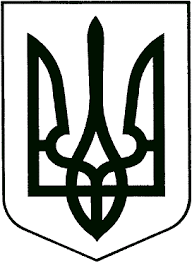 ЗВЯГЕЛЬСЬКА МІСЬКА РАДАРІШЕННЯсорок шоста сесія						        восьмого скликання_____________			                                                    № _____________Про звільнення Якубова В.О.Керуючись статтею 25 Закону України „Про місцеве самоврядування в Україні“, пунктом 1 статті 36 Кодексу законів про працю України, статтею 57 Регламенту Звягельської міської ради восьмого скликання, враховуючи заяву заступника міського голови Якубова В.О. від 19.02.2024 № 19, міська радаВИРІШИЛА:1. Звільнити Якубова Віталія Олександровича з посади заступника міського голови з питань діяльності виконавчих органів міської ради                   11 березня 2024 року на підставі особистої заяви за угодою сторін.2. Вивести Якубова Віталія Олександровича зі складу виконавчого комітету Звягельської міської ради восьмого скликання, затвердженого рішенням міської ради від 17.11.2020 № 2.3. Відділу кадрів міської ради (Колесник Ж.О.), відділу бухгалтерського обліку міської ради (Степаненко С.Г.) забезпечити виконання цього рішення у частині оформлення трудових відносин з Якубовим В.О. у відповідності з чинним законодавством України.4. Контроль за виконанням цього рішення покласти на міського голову Боровця М.П.Міський голова							       Микола БОРОВЕЦЬ